третий созывРешениеСобрания депутатов городского поселения МоркиО внесении изменений в Устав Городского поселения Морки Моркинского муниципального района Республики Марий ЭлВ соответствии с Федеральным законом от 6 октября . № 131-ФЗ «Об общих принципах организации местного самоуправления в Российской Федерации», Собрание депутатов городского поселения Морки  р е ш и л о:1. Внести в Устав Городского поселения Морки Моркинского муниципального района Республики Марий Эл, утвержденный решением Собрания депутатов муниципального образования «Городское поселение Морки» от 20 августа . № 248 (в редакции решения от 25 декабря . № 27), следующие изменения:1) в части 1 статьи 4:в пункте 6 слово «осуществление» заменить словом «осуществлении»;в пункте 13 слова «Федеральным законом от 23 июня . №182 
«Об основах системы профилактики в Российской Федерации» заменить словами «Федеральным законом от 23 июня . № 182-ФЗ «Об основах системы профилактики правонарушений в Российской Федерации»;дополнить пунктом 16 следующего содержания:         «16) предоставление  сотруднику, замещающему должность  участкового  уполномоченного  полиции,  и  членам его семьи жилого помещения на период  замещения сотрудником указанной должности;»;2) в части 2 статьи 6 слово «исполнения» исключить, слова «осуществляется за счет» заменить словами «осуществляется только за счет»;3) абзац второй части 9 статьи 7 изложить в следующей редакции:«Итоги голосования и принятое на местном референдуме решение подлежат официальному опубликованию (обнародованию).»;4) в статье 8:часть 5 после слов «сроки осуществления иных избирательных действий» дополнить словами «, предусмотренные Законом Республики Марий Эл от 2 декабря . № 70-З «О выборах в органы местного самоуправления в Республике Марий Эл»;часть 7 изложить в следующей редакции:«7. Итоги муниципальных выборов подлежат официальному опубликованию (обнародованию).»;5) в статье 9:в пунктах 1, 2 части 2 слова «соответствующим судом» заменить словами «в судебном порядке»;в части 4 слова «муниципальных выборах» заменить словами «местном референдуме»;в части 10 слова «в соответствующем избирательном округе» заменить словами «в поселении (избирательном округе)»;часть 11 изложить в следующей редакции:«11. Итоги голосования по отзыву депутата Собрания депутатов подлежат официальному опубликованию (обнародованию).»;6) часть 4 статьи 10 изложить в следующей редакции:«4. Итоги голосования и принятые решения подлежат официальному опубликованию (обнародованию).»;7) наименование статьи 13 изложить в следующей редакции:«Статья 13. Публичные слушания»;8) в абзаце втором части 2 статьи 20 слова «Государственные органы и их должностные лица,» исключить;9) пункт 7 части 3 статьи 23 признать утратившим силу;10) в статье 25:дополнить часть 4 абзацем следующего содержания:  «Депутату Собрания депутатов, осуществляющему свои полномочия на непостоянной основе, гарантируется сохранение места работы (должности) на период, продолжительность которого составляет в совокупности два  рабочих дня в месяц.»;в пункте 11 части 5 после слов «установленных Федеральным законом» дополнить словами «Об общих принципах организации местного самоуправления в Российской Федерации»;дополнить частью 8 следующего содержания:«8. К депутату Собрания депутатов, представившему недостоверные или неполные сведения о своих доходах, расходах, об имуществе и обязательствах имущественного характера, а также сведения о доходах, расходах, об имуществе и обязательствах имущественного характера своих супруги (супруга) и несовершеннолетних детей, если искажение этих сведений является несущественным, могут быть применены меры ответственности, определенные в части 7.3-1 статьи 40 Федерального закона «Об общих принципах организации местного самоуправления в Российской Федерации».Порядок принятия решения о применении к депутату Собрания депутатов мер ответственности, указанных в части 7.3-1 статьи 40 Федерального закона «Об общих принципах организации местного самоуправления в Российской Федерации», определяется решением Собрания депутатов в соответствии с законом Республики Марий Эл.»;11) в статье 27.1:дополнить новой частью 1 следующего содержания:«1. Глава поселения по должности и депутат Собрания депутатов, избранный в соответствии с частями 2, 3 настоящей статьи, входят в Собрание депутатов Моркинского муниципального района Республики Марий Эл.»;части 1 - 3 считать соответственно частями 2 - 4;12) в статье 28:в части 1:абзац первый после слов «Организацию деятельности Собрания депутатов» дополнить словами «в порядке, установленном решением Собрания депутатов,»;дополнить частью 7 следующего содержания:«7. К Главе поселения, представившему недостоверные или неполные сведения о своих доходах, расходах, об имуществе и обязательствах имущественного характера, а также сведения о доходах, расходах, об имуществе и обязательствах имущественного характера своих супруги (супруга) и несовершеннолетних детей, если искажение этих сведений является несущественным, могут быть применены меры ответственности, определенные в части 7.3-1 статьи 40 Федерального закона «Об общих принципах организации местного самоуправления в Российской Федерации».Порядок принятия решения о применении к Главе поселения мер ответственности, указанных в части 7.3-1 статьи 40 Федерального закона 
«Об общих принципах организации местного самоуправления в Российской Федерации», определяется решением Собрания депутатов в соответствии 
с законом Республики Марий Эл.»;13) абзац четырнадцатый части 1 статьи 29 после слов «Федерального закона» дополнить словами «Об общих принципах организации местного самоуправления в Российской Федерации»;14) в абзаце шестом части 1 статьи 37 слова «имущество, предназначенное для решения вопросов местного значения в соответствии 
с частью 3 статьи 14 Федерального закона «Об общих принципах организации местного самоуправления в Российской Федерации», а также» исключить;15) статью 38 дополнить частью 7 следующего содержания:«7. От имени поселения приобретать и осуществлять имущественные и иные права и обязанности, выступать в суде без доверенности может глава администрации поселения.»; 16) в части 2 статьи 39 после слов «межбюджетных трансфертов,» дополнить словами «если иное не предусмотрено Бюджетным кодексом Российской Федерации,»;17) в части 3 статьи 49 слова «обязан обнародовать» заменить словами «обязан опубликовать (обнародовать)».2.  Поручить Главе городского поселения Морки направить настоящее решение на государственную регистрацию в Управление Министерства юстиции Российской Федерации по Республике Марий Эл.3. Настоящее решение подлежит обнародованию после его государственной регистрации и вступает в силу после его обнародования.Глава городского поселения Морки,председатель Собрания депутатов:                                       Э.Э.Аблинова Морко ола сынан илемын депутатше–влакын Погынжо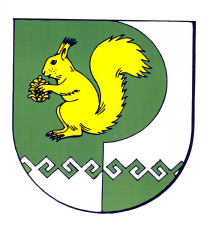 Собрание депутатов    городского поселения Морки№ 60" 08  " октября 2020 года